РАБОЧАЯ  ПРОГРАММА«Хочу всё знать…»для подготовки детей 6 – 7 лет к обучению в школеСоставила: Шошина Ольга Ивановнаучитель начальных классовМОУ Кладовицкой ООШ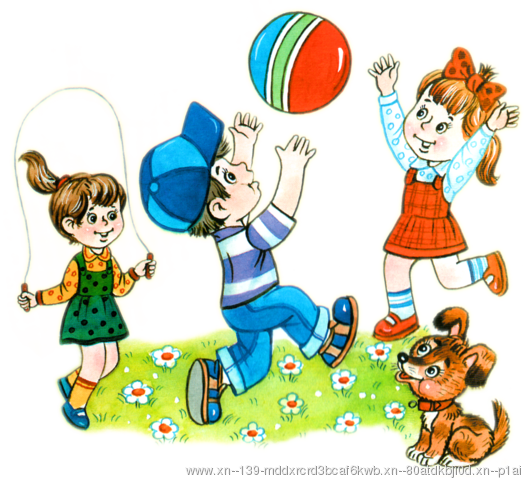 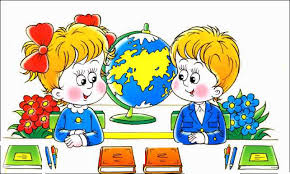 Пояснительная записка
        Рабочая программа кружка «Хочу всё знать…»  для подготовки детей 6-7 лет к обучению в школе разработана в соответствии с требованиями Федерального государственного стандарта начального общего образования второго поколения, на основе программы «Преемственность» (программа по подготовке к школе детей 5-7 лет) науч. рук. Н. А. Федосова (М. : Просвещение, 2012), рекомендованной Министерством образования РФ.  Она готовит детей к обучению в школе, осуществляя преемственность между дошкольным и начальным общим образованием.Подготовка детей к школе занимает особое место в системе образования. Это обусловлено сложной адаптацией ребенка к школе. Школа предъявляет к первокласснику довольно высокие требования. Ребенок дошкольного возраста должен быть готов не только к новым формам общения, у него должна быть развита мотивационная сфера, где любознательность выступает как основа познавательной активности, сформированы эмоционально-волевые и познавательные сферы психических функций. Будущий первоклассник должен владеть элементарными навыками универсальных учебных действий (УУД), коммуникативными и речевыми компетенциями.  Программа решает задачи общего развития будущего первоклассника, его физических, социальных и психологических функций, необходимых для систематического обучения в школе. 
        Цель программы - успешная адаптация детей дошкольного возраста к новым образовательным условиям и создание условий гуманного (комфортного) перехода с одной образовательной ступени на другую и создание предпосылок к школьному обучению (развитие потенциальных возможностей ребенка посредством овладения УУД, прописанными ФГОС НОО).
        Основные задачи: способствовать сохранению  и укреплению здоровья  детей;способствовать  формированию навыков учебной деятельности, развитию познавательных интересов и стимулированию желания учиться в школе, устойчивого внимания, наблюдательности, организованности  у детей; воспитывать  у детей коллективизм, уважение к старшим, стремление оказывать друг другу помощь.развивать  у детей наглядно-образное и логическое мышление, произвольное внимание, зрительно-слуховое восприятие, воображение,  мелкую моторику  и координацию движения рук, умения ориентироваться в пространстве и во времени.
II. Общая характеристика учебного курса

   Основные положения программы: подготовка к школе носит развивающий характер; не допускает дублирования программ первого класса; помогает освоить специфику социальных отношений (в семье, со сверстниками, с взрослыми); обеспечивает формирование ценностных установок; ориентирует не на уровень знаний, а на развитие потенциальных возможностей ребенка, на зону его ближайшего развития; обеспечивает постепенный переход от непосредственности к произвольности; организует и сочетает в единой смысловой последовательности продуктивные виды деятельности; готовит переход от игровой к творческой, учебной деятельности, в том числе в сотрудничестве со сверстниками и взрослыми; инвариативна и готовит к любой системе школьного образования. 
       Основные принципы построения программы: общее развитие с учетом индивидуальных возможностей и способностей; развитие творческой деятельности; развитие личностных компетенций; поддержка и сохранение здоровья; формирование духовно-нравственных установок и ориентаций; развитие устойчивой психологической адаптации к новым условиям образования; сотворчество обучающих, обучающихся и родителей, обучающихся и педагога, педагога и родителей. 
       Программа подготовки дошкольников к школе идет по следующим направлениям:1. Развитие внимания и памяти.2. Развитие связной, грамматически и фонетически правильной речи.3. Овладение элементарными знаниями, умениями и навыками по математике и обучению грамоте.  4. Развитие умственных способностей.5. Развитие социально-психологической готовности к школе (умение общаться, слушать учителя и товарища, действовать совместно с другими).6. Развитие волевой готовности ребенка.      Стартовые возможности детей разные. Проблема разноподготовленности детей на пороге школы существенно затрудняет их адаптацию к новым условиям школьной жизни, осложняет организацию учебного процесса и вынуждает родителей искать способы «натаскивания» ребёнка к школе, что отрицательно сказывается на развитии и здоровье детей.	
      Предшкольное образование я рассматриваю как адаптивную модель образовательной системы, как способ выравнивания стартовых возможностей детей из разных социальных групп и слоёв населения, идущих в первый класс. Оно не превращается в натаскивание детей на материал первого класса, не строится в жёсткой предметной логике, а проходит в режиме детсадовских занятий, которые предусматривают наряду с обучением время для игровой, театрализованной, конструктивной, изобразительной, музыкальной и других видов деятельности.     Внимание педагога  акцентируется на следующих принципах работы с детьми:- уход от жестко регламентированного обучения школьного типа;- обеспечение двигательной активности детей в различных формах;- использование многообразных форм организации обучения, включающих разные специфически детские виды деятельности;- обеспечение взаимосвязи занятий с повседневной жизнью детей, их самостоятельной деятельностью (игровой, художественной, конструктивной и др.);- создание развивающей предметной среды, функционально моделирующей содержание детской деятельности и инициирующей её;- широкое использование методов, активизирующих мышление, воображение и поисковую деятельность детей;- введение в обучение элементов проблемности, задач открытого типа, имеющих разные варианты решений;- широкое использование игровых приёмов, игрушек; создание эмоционально-значимых для детей ситуаций;- формирование детского сообщества, обеспечивающего каждому ребенку чувство комфортности и успешности.        Задача педагога и родителей заключается в том, чтобы обеспечить гармоничное развитие ребёнка. Главное при этом, достаточно чётко осознать какие занятия с ребёнком в наибольшей мере способствуют развитию качеств для школьного обучения,  избегать завышенных требований к ребёнку, не допускать перегрузки его учебным материалом, а значит сохранить здоровье ребёнка и интерес к образованию.	Курс  подготовки к обучению в школе направлен на развитие умений проводить наблюдения, сравнивать, выделять указанные и новые свойства объекта, его существенные и несущественные характеристики; понимать относительность свойств; делать основные выводы, проверять их истинность, уметь использовать эти выводы для дальнейшей работы.        Программа подготовки к школе носит не обучающий, а развивающий характер. В основе её лежат   личностно-ориентированные и развивающие технологии.
      Целью личностно-ориентированных технологий являются развитие и формирование в процессе подготовки к обучению активной творческой личности.
      Развивающие технологии направлены на формирование у ребенка проблемного мышления, на развитие мыслительной активности.    Содержание занятий опирается на программные требования:1.    Ознакомление с окружающим миром:Расширять представления детей о родной стране, крае, поселке, о труде людей; датьРасширять представления детей о предметах, их существенных признаках и классификации.Расширять и углублять представления детей о живой и неживой природе, об изменениях в ней и об её охране.Учить ориентироваться во времени (времена года, дни недели и т. д.)2.    Развитие речи и подготовка к обучению грамоте:Активизировать, расширять и уточнять словарь детей. Развивать умение различать на слух и в произношении все звуки родного языка. Совершенствовать фонематический слух (учить называть слова с определённым звуком, определять место звука в слове и т. д.), отрабатывать дикцию.Учить делить слова на слоги.Дать первоначальные представления о предложении.Закреплять умения отвечать на вопросы, самостоятельно связно и последовательно передавать содержание текста. Совершенствовать умение составлять рассказы.3.    Развитие элементарных математических представлений:Совершенствовать навыки счёта в пределах 10 в прямом и в обратном порядке и  отношений между числами натурального ряда.Учить решать стихотворные задачи.Дать первоначальные представления о геометрических фигурах и о пространственной  ориентировке.  Учить детей ориентироваться на листе бумаги. 4.    Работа по развитию и укреплению мелкой моторики рук:	Штриховка. Работа по разлиновке в тетради с направляющей: предметы, элементы букв, узоры, прямые и наклонные.Лепка, конструирование.Рисование.Практическое выполнение рисунков, узоров и т.д. в тетради в клетку на уроках математики.Структура занятия:Ритуал приветствияРазминкаРефлексия прошлого занятияОсновное содержаниеРефлексия прошедшего занятияРитуал прощанияКаждое занятие включает динамические паузы, проведение пальчиковой гимнастики.
III. Описание места курса
    Адаптационные занятия организуются на базе школы в учебном классе и за школьными партами. Программа рассчитана на 36 занятий в год (1 занятие в неделю продолжительностью 30 минут). 

IV.Описание ценностных ориентиров     Под ценными ориентирами  данной программы предусматриваю развитие тех качеств ребенка, поступающего в первый класс, которые предусмотрены в описании «Портрета выпускника ДОУ»: 
- физически развит, владеет основными культурно-гигиеническими навыками: самостоятельно одевается, раздевается; ухаживает за одеждой и обувью; соблюдает элементарные правила здорового образа жизни; ухаживает за растениями, животными, игрушками, книгами; 
- знает первичные сведения о себе, семье, обществе, государстве, мире и природе; 
- владеет средствами общения и способами взаимодействия с взрослыми и сверстниками; использует вербальные и невербальные способы общения;владеет диалогической речью и конструктивными способами взаимодействия с детьми и взрослыми; осознанно и произвольно строит речевое высказывание в устной форме. V. Планируемые результаты освоения курса      В ходе освоения содержания программы обеспечиваются условия для достижения обучающимися следующих личностных, метапредметных и предметных результатов. 
Личностные УУД: мотивационные и коммуникативные, формирование Я - концепции и самооценки при подготовке к обучению в школе, положительное отношение к школьному обучению. 
Метапредметные:
Познавательные УУД: знаково-символическое моделирование и преобразование объектов; анализ объектов с целью выделения признаков (существенных, несущественных); синтез как составление целого из частей, в том числе с самостоятельным достраиванием, выполнением недостающих элементов; сравнение и сопоставление; выделение общего и различного; осуществление классификации; установление аналогии; самостоятельный выбор способов задач в зависимости от конкретных условий; осознанное и произвольное построение речевого высказывания в устной форме. 
Регулятивные УУД: осуществление действия по образцу и заданному правилу; сохранение заданной цели; умение видеть указанную ошибку и исправлять ее по указанию взрослого; осуществление контроля своей деятельности по образцу - результату; умение адекватно понимать оценку взрослого и сверстника. 
Коммуникативные УУД: овладение определенными вербальными и невербальными средствами общения; эмоционально-позитивное отношение к процессу сотрудничества с взрослыми и сверстниками; ориентация на партнера по общению; умение слушать собеседника; задавать вопросы. 
     Программа предусматривает диагностику формирования предпосылок УУД. 
Предметные: 
Ребенок научится: 
- распознавать первый звук в словах; 
- внимательно слушать литературные произведения; 
- называть персонажей, основные события; 
- отвечать на вопросы учителя по содержанию, делать элементарные выводы; 
- пересказывать небольшое произведение близко к тексту, по ролям, по частям; 
- составлять элементарный рассказ по серии картинок; 
- обсуждать нравственные стороны поступков людей; - участвовать в коллективных разговорах; 
- использовать принятые нормы вежливого речевого общения; 
- различать геометрические фигуры по форме (треугольник, круг, квадрат), по цвету, по размеру; 
- считать от 0 до 9 и в обратном направлении; 
- определять количество предметов в пределах 10, соотносить количество с цифрами; 
- ориентироваться в пространстве; 
- ориентироваться в тетради в клетку; 
- выполнять элементарные рисунки на клетчатой бумаге; 
- правильно использовать кисть при рисовании; 
- выполнять элементарный орнамент в полосе; 
- использовать элементарные приемы лепки (оттягивание, прищипывание, загибание, скатывание, сплющивание и т.д.). 

Ребенок получит возможность научиться: 
- устанавливать речевые контакты с взрослыми и детьми (обращаться по имени, по имени и отчеству, вежливо выражать просьбу, извиняться, благодарить за услугу, говорить спокойным дружелюбным тоном); 
- различать гласные и согласные звуки; 
- различать малые фольклорные жанры (загадки, скороговорки, чистоговорки, колыбельные, потешки); 
- устанавливать количественные отношения в натуральном ряду чисел в прямом и обратном направлении; 
- присчитывать и отсчитывать по одному, по два; - использовать основные правила построения линейного орнамента; 
- различать изделия русских промыслов. 

VI. Содержание курса
Ознакомление с окружающим миром       Наши друзья животные. Обитатели живого уголка. Домашние животные. Животные нашей местности.
      Бабочки и жуки, их распознавание на рисунках и в природе, раскрашивание изображений.
      Наблюдение за поведением рыбок в аквариуме, обсуждение условий, необходимых для жизни рыб. Разнообразие рыб, сравнение их по размерам, форме тела, окраске, выявление связи между особенностями строения и условиями жизни рыб.
      Наблюдение за поведением воробьев, галок, ворон и других птиц ближайшего природного окружения (особенности передвижения, питания, издаваемых звуков, взаимоотношений с другими птицами и т. д.). Разнообразие птиц, сравнение их по размерам и окраске.
      Наблюдение за белкой и зверьками из живого уголка. Разнообразие зверей, сравнение их по размерам, форме тела, окраске.
      Лепка и раскрашивание изображений рыб, птиц, зверей, распознавание их на рисунках и в природе.
      Зеленое чудо — растение. Растения нашей местности: распознавание их в природе. Декоративные растения; раскрашивание изображений, рисование, изготовление аппликаций. Лепка из пластилина овощей и фруктов, различающихся размерами, формой, цветом.Выращивание детьми растений из семян.
      Звезды, Солнце и Луна. Наблюдение звездного неба, выделение отдельных созвездий (двух-трех). Солнце и его роль для жизни на Земле. Наблюдение Луны на небе. Игра «Путешествие на Луну».
      Приключения Солнечного Зайчика. Наблюдение световых лучей, игры с Солнечным Зайчиком, совместное сочинение сказки о Солнечном Зайчике. Свет и тень: постановка сценок театра теней.
      Круглый год. Наблюдение сезонных изменений в природе. Времена года.
       Для реализации программного содержания раздела включены занятия,  учитывающие  близость детского мировосприятия к мировосприятию в народном творчестве.  В данной программе продолжается работа, начатая с детьми 3—4 лет, по самоактуализации детской души в процессе погружения в мир культуры и искусства своего народа, по становлению личности ребенка на основе национальной культуры, на традициях духовного формирования личности (нравственная основа народной культуры и искусства; детскость в народном искусстве -  свойство, которое придает ему неповторимую окраску н творчестве).      В этот же раздел  включены психологически адаптационные занятия, которые способствуют формированию многосторонне развитой личности ребенка (интеллектуальное, духовно-нравственное, эстетическое, эмоциональное развитие), для создания предпосылок положительной мотивации учения в школе, осознание нового статуса ребёнка с приходом в 1 класс, знакомство с правилами школьной жизни.Развитие речи и подготовка к обучению грамоте 

     Расширять и активизировать словарный запас детей: обогащать словарь ребенка словами, обозначающими действия, признаки предметов (точные названия качеств неодушевленных предметов  — и одушевленных — человека; словами с прямым и переносным значением, уменьшительно-ласкательными суффиксами; обращать внимание детей на обобщающие слова, стимулировать их правильное употребление в собственной речи; находить в литературном произведении, прочитанном учителем (стихотворении, сказке, рассказе) слова, с помощью которых автор точно, метко, образно и выразительно описывает человека, природу, и употреблять их в собственной речи.
      Развивать у детей стабильное внимание и интерес к слову, осознание роли слова в тексте фольклорных и литературных произведений. Разучивать произведения наизусть. Учить задавать вопросы, составлять вопросы к тексту, картине, строить краткие сообщения. Развивать умения и навыки связной монологической и диалогической речи. Обучать связно, логично и последовательно излагать содержание услышанного (сказок, рассказов) с опорой на иллюстрации, по вопросам воспитателя (рассказ об интересном событии из своей жизни, о наиболее ярких впечатлениях, рассказ по картине, создание рассказов, сказок, стихов, загадок и др.). При этом главное — развитие у детей интереса к самостоятельному словесному творчеству. Формировать у детей уже на подготовительном этапе умение замечать и исправлять в своей речи и речи своих товарищей речевые ошибки.
      Развивать диалогическую и монологическую речь. Обучать передаче текста на основе иллюстраций содержательно, логично и последовательно. Развивать у детей внимание и интерес к слову, к его эмоциональной окраске на основе сказок, стихотворений. Разучивать загадки, скороговорки; пересказывать сказки с опорой на иллюстрации. Развивать умение связно рассказывать об эпизодах из собственной жизни на заданную тему; описывать устно окружающий мир (цветы, зверей, птиц, деревья, овощи, фрукты, небо, солнце, луну и т. д.) по плану, предложенному учителем, или по аналогии. Развивать эмоциональное восприятие речи взрослых и детей. Учить отвечать на вопросы, задавать вопросы, строить краткие сообщения. Учить составлять рассказы по картине: описание содержания, придумывание сюжета, предшествующего изображению и следующего за ним. Развивать интерес детей к самостоятельному словесному творчеству, поощрять создание рассказов, сказок, стихотворений.  
       Занятия на обучение  правильному литературному произношению, орфоэпическим нормам литературного языка. Совершенствовать звуковую культуру речи: умение различать на слух и в произношении все звуки родного языка. Совершенствовать фонематический слух: учить детей называть слова с определенным звуком, находить слова с этим звуком в предложении, определять место звука в слове. Закреплять правильное произношение звуков. Упражнять в дифференциации звуков на слух.

Развитие элементарных математических представлений

        Сравнение предметов по цвету, размеру, форме. Нахождение общих и различных признаков в группе предметов. Классификация предметов по цвету, размеру, форме. Добавление своих предметов в данную группу по определенным признакам. Последовательность выполнения действий на примере сказок, сюжетных картинок. Расположение предметов на плоскости и в пространстве. Числа от 1 до 9, количественные отношения в натуральном ряду чисел в прямом и обратном порядке. Порядковый счет предметов. Приемы отсчитывания и присчитывания по одному, по два. Геометрические фигуры. Конструирование. Последовательность выполнения игровых и практических действий с ориентировкой на символ. Обнаружение логических связей между последовательными этапами какого-либо действия. Решение задач на комбинаторику и преобразование. 

Работа по развитию и укреплению мелкой моторики рук  
      Готовить пишущую руку к письму с помощью обведения по контуру узоров и букв различной конфигурации, составления узоров по аналогии и самостоятельно, дополнения и штриховки предметов, гимнастики для пальцев; знакомить с правилами письма — с правильной посадкой при письме, с положением листа, карандаша (ручки) при работе в тетради; учить работать в ограниченном пространстве (в рабочей строке), перемещать пишущую руку снизу вдоль строки, слева направо; знакомить с контуром предмета и его особенностями; знакомить с конфигурацией печатных букв и их звуковой оболочкой; моделировать и конструировать предметы из элементов букв различной конфигурации.     Данная программа представляет систему взаимосвязанных занятий, выстроенных в определенной логике, направленных на формирование у дошкольников необходимого уровня психологической готовности к школе, общение со сверстниками и педагогами, мотивационной готовности к школе. При планировании работы нет разграничения по темам, все направления встречаются почти в каждом занятии. Занятия построены таким образом, что один вид деятельности сменяется другим. Все познавательные процессы (восприятие, мышление, память и т.д.) не существуют в «чистом» виде, а представляют собой единую систему и развиваются, следовательно, в комплексе. Например,  упражнение «Графический диктант», отнесенное в силу своей специфики к заданиям на развитие пространственной ориентировки, эффективно способствует также развитию внимания, памяти, самоконтроля, функций мелкой моторики руки, а игра «Угадай слово» при своей выраженной логической направленности требует от учащихся также концентрации внимания и стимулирует развитие памяти.        В конце курса проводится педагогическая диагностика, которая поможет учителю лучше узнать ребенка и определить, достаточно ли сформированы те качества и умения, которые позволят ему успешно учиться.
VII. Тематическое планирование
VIII. Описание материально-технического обеспечения образовательного процессаТехнические средства:Интерактивная  доска;Персональный  компьютер учителя;Мультимедийный проектор;Телевизор;DVD плеер;Сканер;Принтер;Графопроектор.Дидактическое и методическое обеспечение:Гаврина С. Е., Кутявина Н.Л., Топоркова И. Г., Щербинина С. В. «Рабочая тетрадь. Учимся считать».- ЗАО «РОСМЭН-ПРЕСС», 2009 г.Гаврина С. Е., Кутявина Н.Л., Топоркова И. Г., Щербинина С. В. «Рабочая тетрадь. Развиваем  внимание».- ЗАО «РОСМЭН-ПРЕСС», 2009 г.Гаврина С. Е., Кутявина Н.Л., Топоркова И. Г., Щербинина С. В. «готов ли ваш ребёнок к школе? Книга тестов».- ЗАО «РОСМЭН-ПРЕСС», 2011 г.Дьяченко О. М. «Развитие воображения дошкольников» - Изд. «Мозаика – Синтез», 2008 г.Земцова О. Н. «От слова к рассказу. Развиваем речь» - ООО «Издательская Группа Аттикус», 2007 г.Земцова О. Н. «Задачки на ум. Развиваем мышление» - ООО «Издательская Группа Аттикус», 2007 г.Земцова О. Н. «Найди отличия. Развиваем внимание» - ООО «Издательская Группа Аттикус», 2007 г.Земцова О. Н. «Запомни картинки. Развиваем память» - ООО «Издательская Группа Аттикус», 2007 г.Кочурова Е. Э., Кузнецова М. И. «Готовимся к школе» - М: Вентата – Граф, 2013 г.Новикова Е. В. «Как подготовить руку ребёнка к письму. Комплекс упражнений для укрепления мышц ребёнка у детей». – ООО Изд. ГНОМ и Д, 2009 г.Силанов С. Ю. «Посчитай –ка для малышей», М: ООО «Полиграф – Проект, 2011 г.Силанов С. Ю. «Расти культурным», М: ООО «Полиграф – Проект, 2011 г.Силанов С. Ю. «Мой алфавит», М: ООО «Полиграф – Проект, 2011 г. Федосова Н.А., Комарова Т.С. и др. «Подготовка к школе» из серии «Преемственность» s27spb.ru/doc/nachalka/programma_predshkolnoy_podgotovki.pdfРазвивающая раскраска «Умные задачки», ОАО «Радуга», 2007 г.
Опыт работы Королёвой  И. Н.   учителя начальных классов МКОУ СОШ №2 г.НефтекумскаОпыт работы педагога – психолога  Горбуновой Т. В. Муниципального  дошкольного образовательного учреждения №66«Детский сад – Центр развития ребенка» г. КемеровоОпыт работы педагога – психолога  Бобылева Валентина АндреевнаПрограмма принята на педагогическом совете № 1 от 28.08.2015 г.УТВЕРЖДЕНАПриказ № 65/01 – 10 от  01.09. 2015 г. № п/пТема занятияФорма контроляСроки проведенияДата1.Что такое школа?1. Приветствие «Передай улыбку»
2. Беседа «Что такое школа?», «В чем её отличие от детского сада?», «Зачем она нужна?»
3. Игра «Имена»
4. Рисунок «Школа»Наблюдение1-я неделя сентября2.092.Что в школе хорошего? 1. Приветствие «Как первоклассник».
2. Беседа «Что вам в школе нравится, а что нет?» 
3. Упражнение «Школьные предметы»
4. Игра «Паровозик»
5. Пальчиковая игра «Кошка»Наблюдение2-я неделя сентября9.093.Первый школьный день.1. Приветствие «Как школьник, выучивший урок на «отлично» заходит в класс»
2. Беседа «Почему в школе учиться интереснее, чем дома или в саду?»
3. Упражнение «Лабиринт»
4. Игра «Школьные принадлежности»
5. Аппликация «Школьный букет»
6. Пальчиковая игра «Шарик»Наблюдение3-я неделя сентября16.094.Знакомство с портфелем.1. Приветствие «Передай прикосновение»
2. Беседа «Чем ты будешь заниматься, когда будешь первоклассником?»
3. «Какими качествами должен обладать мальчик или девочка, чтобы быть хорошим школьником или школьницей?»
4. Игра «Собери портфель»5. Коллективное панно «Школьный портфель»Наблюдение4-я неделя сентября23.095.Я буду первоклассником!1. Приветствие «Передай прикосновение»
2. Беседа «Почему хорошо быть первоклассником?»
3. Этюд «Первый день в школе»
4. Рисунок «Я в первом классе»Наблюдение5-я неделя сентября 30.096.Правила поведения в школе.1. Приветствие «Передай хорошее настроение»
2. «Кто знает правила поведения в школе? Почему нужно вести себя именно так?»
3. Сказка «Игры в школе»
4. Этюд «Умные ученики»
5. Игра «Зернышки»
6. Тренируем эмоцииНаблюдение1-я неделя октября7.107.Школьные страхи1. Приветствие «Пожелание»
2. «Какие правила поведения в школе вы запомнили?»
3. Игровая проблемно-практическая ситуация «Где кабинет?»
4. Сказка «Школьные правила»
5. Игра «Возьми себя в руки»
6. Игра «Рыбки»Наблюдение2-я неделя октября14.108.Трудности нам нипочем. 1. Приветствие «Батарейка»
2. Беседа «Трудности – это интересно»
3. Этюд «Трудное задание»
4. Игра «Солнышко»Наблюдение3-я неделя октября21.109.Учитель – наш друг.1. Приветствие «Я рад вас видеть!»
2. Беседа «Кто такой учитель?»
3. Рисунок «Учитель – мой друг»
4. Этюд «Как задать вопрос учителю?»
5. Игра «Ладошки»Наблюдение4-я неделя октября28.1010. Дружный класс.1. Приветствие «Друзья»
2. Игра «Хороший друг»
3. Игра «Парашют» или игра «Черепаха»
4. Упражнение «Чудесные картинки»
5. «Ты мне нравишься»
6. «Мостик дружбы»Наблюдение1-я неделя ноября11.1111.Учимся работать дружно1.Игра – разминка «Фрукты»2. Корректурная проба3. Пальчиковая гимнастика4. Работа в тетрадях5. Игра «Сесть-встать»6. «Волшебные квадратики»7. Упр. «Запоминай порядок»8. РефлексияНаблюдение,диагностика2-я неделя ноября18.1112.Школьные загадкиРечь устная и письменная. История возникновения речи. Развитие речи.1.Игра – разминка «Фрукты»2. Беседа «Осень в природе». Составление рассказа о картине «Лес». 3. Пальчиковая гимнастика4. Игра «Сесть-встать»5. «Волшебные квадратики»6. Упр. «Выложи по образцу»7. Интерактивная игра «Стой, внимание, иди».Наблюдение3-я неделя ноября25.1113.История возникновения письма. Гигиенические правила.1.Игра – разминка «Овощи»2. Корректурная проба3. Пальчиковая гимнастика4. Работа в тетрадях5. Игра «Сесть-встать»6. «Волшебные квадратики»7. Упр. «Выложи по образцу»8. РефлексияНаблюдение1 -я неделя декабря2.1214.Счет предметов на основе наглядности до 10  прямой и обратный. 1.Интерактивная игра «Сосчитай-ка» 2. Пальчиковая гимнастика 3. Работа в тетрадях. Знакомство с клеточкой.4.  Игра «Нос-пол-потолок»5. «Волшебные квадратики»6. Работа с бумагой. Складывание бумаги гармошкой.7. РефлексияНаблюдение2-я неделя декабря9.1215.Дикие животные.1.Игра – разминка «Дикие животные»2. Корректурная проба3. Пальчиковая гимнастика4. Работа в тетрадях5. Игра «Нос-пол-потолок»6. «Волшебные квадратики»7. Упр. «Выложи по образцу»8. РефлексияНаблюдение3-я неделя декабря16.12 16.Времена года (зима, весна, лето, осень).1.Игра – разминка «Домашние животные»2. Корректурная проба3. Пальчиковая гимнастика4. Работа в тетрадях5. Игра «4 времени года»6. «Волшебные квадратики»7. Упр. «Выложи по образцу»8. РефлексияНаблюдение4- я неделя декабря23.1217.Ориентирование в пространстве.1.Игра – разминка «Справа - слева.»2. Упр. на Пространственные отношения: между, посередине, впереди. Пространственные отношения: над, на, под, вверху, внизу.3. Пальчиковая гимнастика4. Работа в тетрадях5. Упр. «Выложи по образцу»6. Игра «Совушка-сова»7. РефлексияНаблюдение5-я неделя декабря30.1218.Обучение неторопливому темпу и ритму речи, правильному речевому дыханию, умеренной громкости и правильному интонированию.1.Игра – разминка «Скороговорки»2. Упр. В выразительности речи3. Пальчиковая гимнастика4. Работа в тетрадях5. Упр. «Выложи по образцу»6. Беседа «Иду в гости»7. РефлексияНаблюдение2-я неделя января13.0119.Разучивание и проговаривание скороговорок. Пересказ знакомой сказки. 1. Игра-разминка «Птицы»2. Игра «Летает-не летает»3. Упр. «Найди предмет по заданным признакам»4. Пересказ сказки «Репка».5. Игры на развитие внимания и двигательной памяти. 6. Упр. «Найди недостающий предмет» 7. РефлексияНаблюдение3-я неделя января20.0120.Представление о звуках. Различие на слух гласных и согласных звуков.1. Игра-разминка «10 слов»2. Упр. «Слова на букву»3. Корректурная проба4. Пальчиковая гимнастика5.  Работа в тетрадях6. Игра «Гласные - согласные7. Упр. «Выложи по образцу»8. РефлексияНаблюдение4-я неделя января27.0121. Величина. 1. Игра-разминка «Цветы»2. Упр. на распознание величин (Длинный – короткий. Высокий – низкий. Широкий – узкий. Толстый – тонкий. Большой – маленький.)3. Игра «Какое что бывает»4. Пальчиковая гимнастика5. Игра «Бывает -не бывает»6. Работа в тетрадях7. Упр. «Геометрические фигуры»8. РефлексияНаблюдение1-я неделя февраля3.0222.Геометрические фигуры1. Игра-разминка «Сесть-встать»2. Упр. «Геометрические фигуры» (круг, квадрат, треугольник, многоугольник, прямоугольник, овал)3. Упр. «Третий лишний»4. Пальчиковая гимнастика6. Коллективное дело.Наблюдение2-я неделя февраля10.0223.Транспорт в городе. Как переходить улицу. Дорожные знаки. Знаки светофора.1.Игра-разминка «Чистоговорки»2. Экскурсия на улице города3. Советы по поведению в общественных местах4. Физ. мин. «Транспорт»5. Работа на листах6. Упр. «Выложи по образцу»7. РефлексияНаблюдение3-я неделя февраля17.0224.Моя родина – Россия. 1. Игра-разминка «Узнай кто»2. Упр. «Отгадай предмет по заданным признакам»3. Беседа по теме4. Пальчиковая гимнастика5. Изготовление флага своей страныНаблюдение4-я неделя февраля24.0225.Правильное употребление слов – названий предметов, признаков, действий; объяснение их значений.1. Игра «10 слов»2. Упр. «Слова на букву»3. Игра «Съедобное –не съедобное»4. Корректурная проба5. Физ. минутка6. Работа в тетрадях7. Упр. «Найди девятое»8. Упр. «Выложи по образцу»9. РефлексияНаблюдение1-я неделя марта2.0326.Ориентирование во времени. Утро. День. Вечер. Ночь.1. Игра «День - ночь»2. Загадки о времени суток.3. Игра «Что я делаю …»4. Беседа о режиме дня первоклассника5. Физ. минутка6. Работа в тетрадяхУпр. «Таблицы вниманияНаблюдение2-я неделя марта9.0227.Моя семья. Прием гостей. 1. Рассказ о своей семье2. Беседа. Правила поведения в гостях.3. Физ. минутка4. Работа в тетрадях5. Пальчиковая гимнастика6. Работа в парах «Найди все цифры»7. РефлексияНаблюдение3-я неделя марта16.0228.Измерение предметов различными условными мерками. 1. Игра «Кто выше»2. Упр. «Измерение предметов»3. Монеты в 1,5,10, 50 копеек. Набор и размен монет.     4.Физ. минутка5. Работа в тетрадях6. Пальчиковая гимнастика7. Графический диктант8. Игра «Путаница»9. РефлексияНаблюдение4-я неделя марта23.0329.Значение слов в речи. 1. «10 картинок»2. Игра «Для чего это нужно»3. Корректурная проба4. Работа в тетрадях5. Пальчиковая гимнастика6. Графический диктант7. Игра «Поменяйтесь местами те, кто…»8. РефлексияНаблюдение5-я неделя марта30.0330.Письмо по образцу.1. Игра «Приветствие»2. Игра «Для чего это нужно»3. Корректурная проба4. Работа в тетрадях5. Пальчиковая гимнастика6. «Напиши по образцу».7. Игра «Отгадай, что это»8. РефлексияНаблюдение1-я неделя апреля6.0431.Фонематическое восприятие.1. Упр. «Запомни точно»2. Упр. На слуховое восприятие.3. Упр. для коррекции зрения4. Работа в тетрадях5. Пальчиковая гимнастика6. Графический диктант7. Физ. минутка8. Игра «Слушай хлопки»9. РефлексияНаблюдение2-я неделя апреля13.0432.Память двигательная. 1. Упр. «Запомни точно»2. Упр. «Ритм»3. Упр. на развитие пространственные представления и понятийное мышление.4. Упр. Для коррекции зрения5. Работа в тетрадях6. Пальчиковая гимнастика7. Графический диктант8. Игра «Отгадай, что это»Наблюдение3-я неделя апреля20.0433.«Путешествие в страну математики».1. Упр. «Запомни точно»2. Корректурная проба3. Игра «Кто знает, пусть дальше считает»4. Графический диктант5. Физ. минутка «Четыре стихии»6. Упр. «Найди такую же картинку»7. Игра «Кричалки-шепталки-молчалки»8. РефлексияНаблюдение4-я неделя апреля27.0434.Педагогическая диагностика.Диагностика1-я неделя мая4.0535.Анализ ошибок, допущенных  в диагностике.1. Упр. «Запомни точно»2. Разбор ошибок, выполнение типичных упр.3. Игра «Кто знает, пусть дальше считает»4. Графический диктант5. Физ. минутка «Четыре стихии»6. Упр. «Найди тень»7. Игра «Кричалки – шепталки -молчалки»8. РефлексияНаблюдение2-я неделя мая11.0536.Праздник «Мы готовы к школе.1. Игра «Слушай внимательно»2. Игра «Что изменилось»3. Сказка о внимательном Иванушке4. Корректурная проба5. Физ. минутка «Четыре стихии»6. Подвижная игра по желанию детей7. РефлексияНаблюдение, диагностика3-я неделя мая18.05Итого:Итого:36 недель